SBIA Eid Bazaar Vendor Application/ Contract 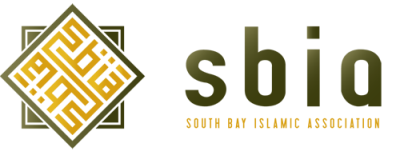 Sunday, June 18, 201710:00am to 6:00pmName of Business:__________________________________Date:________________________Name: ________________________________________________________________________Email Address:__________________________________________________________________Phone (Business)____________________________ Mobile #:____________________________General Guidelines:Racks are not provided by SBIA. Vendors need to supply their own Rack(s) and accessories as needed.One Table & two chairs will be provided, if available, as a courtesy.Sale of food or drinks is not allowed.  All vendor materials need to be stored within the space allowed. The vendor must clean up his or her area at the end of the eventSBIA Eid Bazaar Rules and Regulations: 1. SBIA reserves the right to refuse a vendor stall to anyone for any reason. 2. All Vendors must review and fill out the attached Registration form, sign this contract and submit with full payment to the organizer of the event (checks payable to SBIA or paypal).  Stall is reserved once the payment has been received. 3. Once the payment has been received, and the vendor space have been reserved, there are no refunds given for any reason. 4. No sharing of tables or a vendor space is allowed. 5. Vendors must declare all items they wish to sell at the SBIA Eid Bazaar (Please fill out Registration form below). All pages of this contract must be initialed at the bottom by the vendor. 6. Vendors must declare if they plan to bring additional tables or stall accessories (i.e. stands, lights, easels, etc.) and will be charged accordingly. See pricing information on last page.7. SBIA does not guarantee any specific Bazaar location or spot for any vendor. All vendor tables are assigned by the SBIA Eid Bazaar coordinator according to what is being sold and how much space is required. 8. All Vendors are required to bring their own table covers, banners, and vendor stall necessities (tape, scissors, staples, nails, etc.). SBIA does not provide these items. 9. Each vendor's space shall not intrude upon another vendor's space. All displays must be confined to the booth and cannot obstruct the view or access of neighboring displays. Exhibitors may not move from an assigned booth to another booth, assume additional booth space or move booth tables, chairs, or accessories from and between other booths. 10. Vendors and their staff indemnify and hold SBIA, its officers, directors, and organizers harmless from and against all costs, damages, judgments, or legal expenses that may arise from this agreement, setup, exhibition, participation, or dismantling activities during, before, or after the bazaar. Vendors also assume all risks of loss, injury, theft, or damage of any kind or nature whatsoever to any exhibit or component thereof; including but not limited to goods, merchandise, cash, records, or any other property. Further, vendors are expressly bound, at their expense, to repair any damage that they cause to the bazaar fixtures or the venue through unauthorized modifications or movement of their exhibit. Initials: ________________ Date: _____________ 11. Vendors and their staff are expected to follow appropriate standards of behavior and ethics when dealing with customers and soliciting businesses. 12. The SBIA Eid Bazaar starts at 10:00 am and ends at 6:00pm. All Vendors must start closing up and cleaning their area at least 30 minutes before closing of the Bazaar and no sales will be permitted outside of these hours except with authorization from SBIA. 13. SBIA has the right to shut down any vendor table(s) which is/are in violation of any of the rules and regulations of the SBIA Eid Bazaar at its sole discretion. All violators will be ejected without refund. Set-Up: 1. All vendors can set-up their booth from 8:00 am to 10:00 am on the day of the event. Vendor Parking: 1. Free Parking at the designated parking areas/ lots. 2. Vendors are not allowed to double-park or park their vehicles hazardously by blocking entrances/exits to the hall(s) and should move their vehicles to the designated parking areas after loading/unloading has been completed. Violators will be cited and will have their vehicles towed with first offense. Feedback: 1. If a vendor would like to make a formal complaint, make a suggestion or give any other type of feedback about the SBIA Eid Bazaar or program, please submit it in writing and address it to the SBIA Board of Directors either through mail, email or fax. You will receive a reply within 2 weeks after the date of receipt of your feedback. Questions/ Comments/ Feedback:  
	Please email SirAfzal@gmail.com or Raheel Merchant at Raheelm@sbia.infoI understand and will abide by the above rules and regulations.
Name: _____________________________ 
Sign: ______________________________ Date: _____________Amount Paid: _______________________ Reference #:__________Eid Bazaar 
booth/ stall Prices Eid Bazaar 
booth/ stall Prices 1 Table, or 1 Table and 1 Rack, or2 Racks (no table)$75.00 for each space (approx. 8’ x 8’)Additional Rack$25.00 each